ZION LUTHERAN CHURCH, WOODLAND, MIFourth Sunday in Lent, March 19, 2023*If you are listening in your car, please tune your radio to FM 87.7*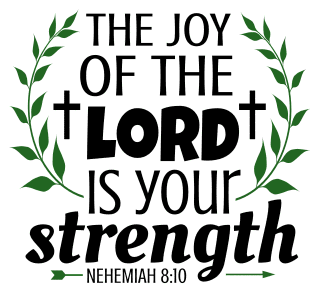 ANNOUNCEMENTS & PRELUDEGatheringThe Holy Spirit calls us together as the people of God.GREETINGThe love of God poured into our hearts, the saving grace of Jesus Christ, and the abundant life of the Holy Spirit be with you all.And also with you.Confession and Forgiveness Blessed be the holy Trinity, ☩ one God, who looks upon us in compassion,forgives our sin, and heals our lives.Amen.Let us confess our sin in the presence of God and of one another. To you, O God,all hearts are open, to you all desires known. We come to you, confessing our sins. Forgive us in your mercy, and remember us in your love. Show us your ways; teach us your paths; and lead us in justice and truth, for the sake of your goodness in Jesus Christ our Savior.Amen.By water and the Holy Spirit God gives you a new birth, and through the death and resurrection of ☩ Jesus Christ, God forgives you all your sins. The God of mercy and might strengthen you in all goodness and keep you in eternal life.Amen.Gathering Song 		“God, Whose Almighty Word” ELW 673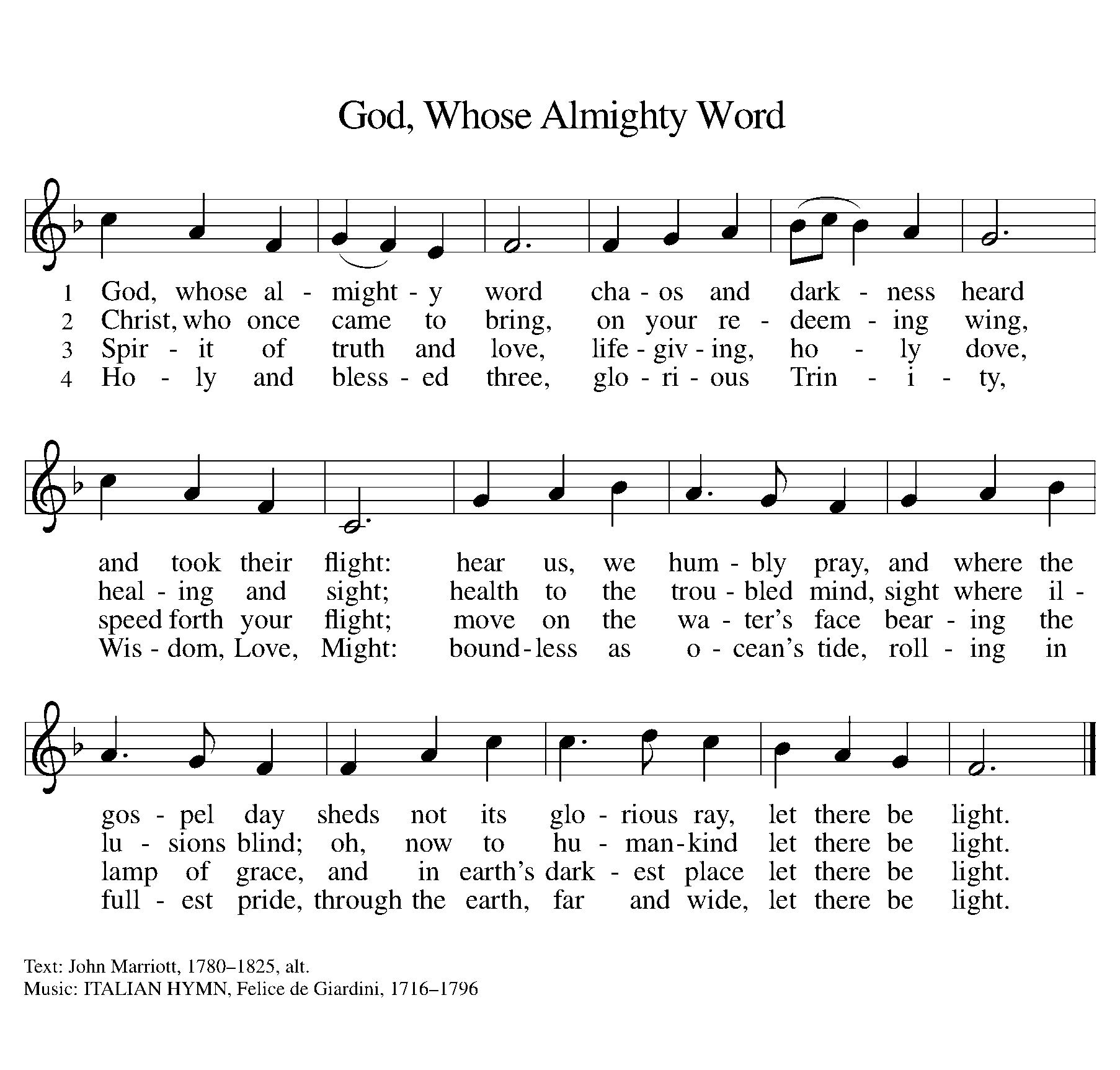 GREETINGThe grace of our Lord Jesus Christ, the love of God, and the communion of the Holy Spirit be with you all.And also with you.Prayer of the DayLet us pray together.Bend your ear to our prayers, Lord Christ, and come among us. By your gracious life and death for us, bring light into the darkness of our hearts, and anoint us with your Spirit, for you live and reign with the Father and the Holy Spirit, one God, now and forever. Amen.First Reading 						 	1 Samuel 16:1-13A reading from 1 Samuel.1The Lord said to Samuel, “How long will you grieve over Saul? I have rejected him from being king over Israel. Fill your horn with oil and set out; I will send you to Jesse the Bethlehemite, for I have provided for myself a king among his sons.” 2Samuel said, “How can I go? If Saul hears of it, he will kill me.” And the Lord said, “Take a heifer with you, and say, ‘I have come to sacrifice to the Lord.’ 3Invite Jesse to the sacrifice, and I will show you what you shall do; and you shall anoint for me the one whom I name to you.” 4Samuel did what the Lord commanded, and came to Bethlehem. The elders of the city came to meet him trembling, and said, “Do you come peaceably?” 5He said, “Peaceably; I have come to sacrifice to the Lord; sanctify yourselves and come with me to the sacrifice.” And he sanctified Jesse and his sons and invited them to the sacrifice.
 6When they came, he looked on Eliab and thought, “Surely the Lord’s anointed is now before the Lord.” 7But the Lord said to Samuel, “Do not look on his appearance or on the height of his stature, because I have rejected him; for the Lord does not see as mortals see; they look on the outward appearance, but the Lord looks on the heart.” 8Then Jesse called Abinadab, and made him pass before Samuel. He said, “Neither has the Lord chosen this one.” 9Then Jesse made Shammah pass by. And he said, “Neither has the Lord chosen this one.” 10Jesse made seven of his sons pass before Samuel, and Samuel said to Jesse, “The Lord has not chosen any of these.” 11Samuel said to Jesse, “Are all your sons here?” And he said, “There remains yet the youngest, but he is keeping the sheep.” And Samuel said to Jesse, “Send and bring him; for we will not sit down until he comes here.” 12He sent and brought him in. Now he was ruddy, and had beautiful eyes, and was handsome. The Lord said, “Rise and anoint him; for this is the one.” 13Then Samuel took the horn of oil, and anointed him in the presence of his brothers; and the spirit of the Lord came mightily upon David from that day forward. Samuel then set out and went to Ramah.The word of the Lord. 		Thanks be to God.Psalm									Psalm 23 1The Lord| is my shepherd;
  I shall not | be in want.
 2The Lord makes me lie down | in green pastures
  and leads me be- | side still waters.
 3You restore my | soul, O Lord,
  and guide me along right pathways | for your name’s sake.
 4Though I walk through the valley of the shadow of death, I shall | fear no evil;
  for you are with me; your rod and your staff, they | comfort me.
 5You prepare a table before me in the presence | of my enemies;
  you anoint my head with oil, and my cup is | running over.
 6Surely goodness and mercy shall follow me all the days | of my life,
  and I will dwell in the house of the | Lord forever. Second Reading							 Ephesians 5:8-14A reading from Ephesians.8Once you were darkness, but now in the Lord you are light. Live as children of light—9for the fruit of the light is found in all that is good and right and true. 10Try to find out what is pleasing to the Lord. 11Take no part in the unfruitful works of darkness, but instead expose them. 12For it is shameful even to mention what such people do secretly; 13but everything exposed by the light becomes visible, 14for everything that becomes visible is light. Therefore it says, 
 “Sleeper, awake!
  Rise from the dead,
 and Christ will shine on you.”The word of the Lord.Thanks be to God.Gospel Acclamation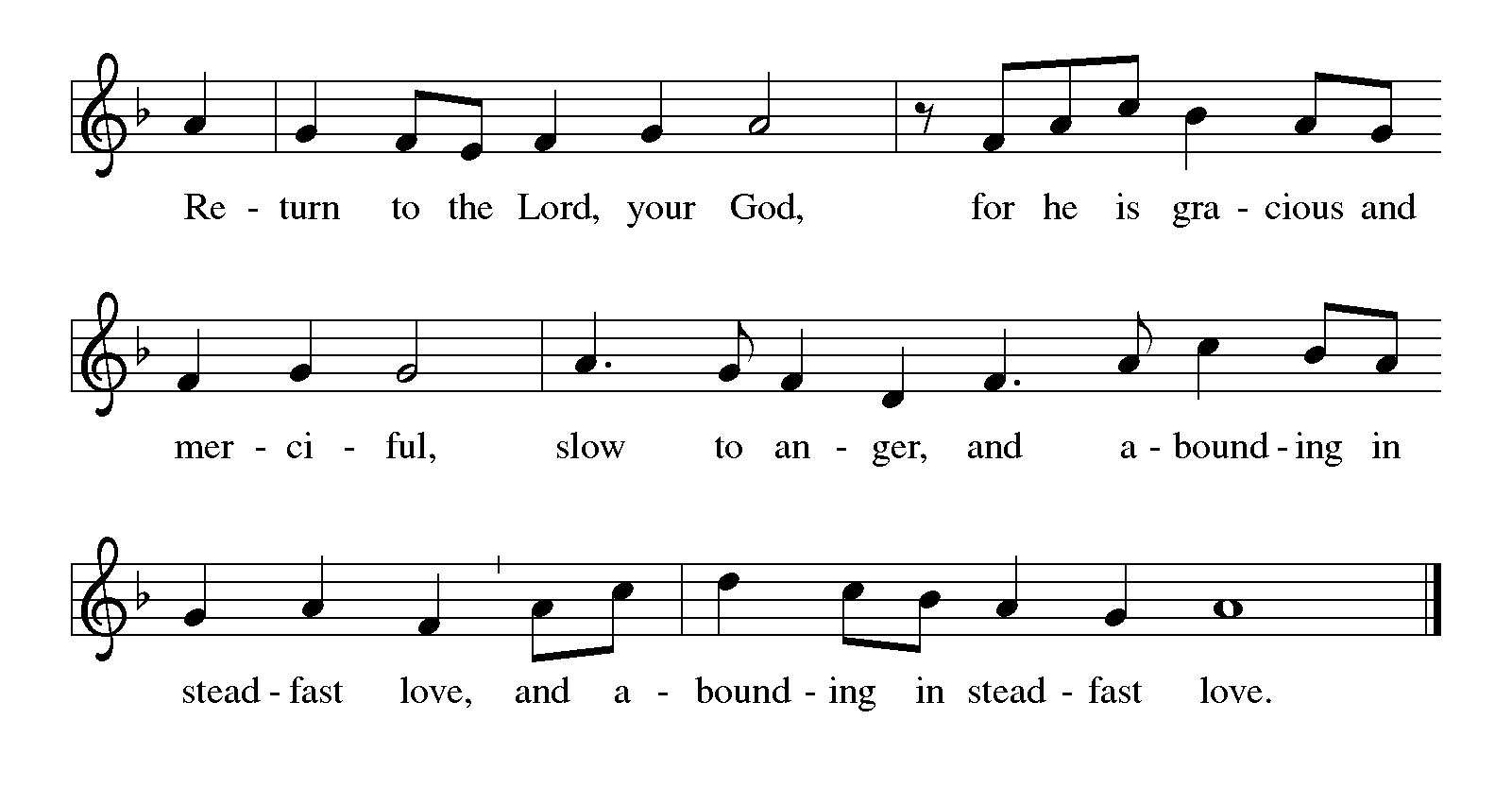 Gospel 										John 9:1-41The holy gospel according to John.Glory to you, O Lord.1As [Jesus] walked along, he saw a man blind from birth. 2His disciples asked him, “Rabbi, who sinned, this man or his parents, that he was born blind?” 3Jesus answered, “Neither this man nor his parents sinned; he was born blind so that God’s works might be revealed in him. 4We must work the works of him who sent me while it is day; night is coming when no one can work. 5As long as I am in the world, I am the light of the world.” 6When he had said this, he spat on the ground and made mud with the saliva and spread the mud on the man’s eyes, 7saying to him, “Go, wash in the pool of Siloam” (which means Sent). Then he went and washed and came back able to see. 8The neighbors and those who had seen him before as a beggar began to ask, “Is this not the man who used to sit and beg?” 9Some were saying, “It is he.” Others were saying, “No, but it is someone like him.” He kept saying, “I am the man.” 10But they kept asking him, “Then how were your eyes opened?” 11He answered, “The man called Jesus made mud, spread it on my eyes, and said to me, ‘Go to Siloam and wash.’ Then I went and washed and received my sight.” 12They said to him, “Where is he?” He said, “I do not know.”
 13They brought to the Pharisees the man who had formerly been blind. 14Now it was a sabbath day when Jesus made the mud and opened his eyes. 15Then the Pharisees also began to ask him how he had received his sight. He said to them, “He put mud on my eyes. Then I washed, and now I see.” 16Some of the Pharisees said, “This man is not from God, for he does not observe the sabbath.” But others said, “How can a man who is a sinner perform such signs?” And they were divided. 17So they said again to the blind man, “What do you say about him? It was your eyes he opened.” He said, “He is a prophet.”
 18The Jews did not believe that he had been blind and had received his sight until they called the parents of the man who had received his sight 19and asked them, “Is this your son, who you say was born blind? How then does he now see?” 20His parents answered, “We know that this is our son, and that he was born blind; 21but we do not know how it is that now he sees, nor do we know who opened his eyes. Ask him; he is of age. He will speak for himself.” 22His parents said this because they were afraid of the Jews; for the Jews had already agreed that anyone who confessed Jesus to be the Messiah would be put out of the synagogue. 23Therefore his parents said, “He is of age; ask him.”
 24So for the second time they called the man who had been blind, and they said to him, “Give glory to God! We know that this man is a sinner.” 25He answered, “I do not know whether he is a sinner. One thing I do know, that though I was blind, now I see.” 26They said to him, “What did he do to you? How did he open your eyes?” 27He answered them, “I have told you already, and you would not listen. Why do you want to hear it again? Do you also want to become his disciples?” 28Then they reviled him, saying, “You are his disciple, but we are disciples of Moses. 29We know that God has spoken to Moses, but as for this man, we do not know where he comes from.” 30The man answered, “Here is an astonishing thing! You do not know where he comes from, and yet he opened my eyes. 31We know that God does not listen to sinners, but he does listen to one who worships him and obeys his will. 32Never since the world began has it been heard that anyone opened the eyes of a person born blind. 33If this man were not from God, he could do nothing.” 34They answered him, “You were born entirely in sins, and are you trying to teach us?” And they drove him out.
 35Jesus heard that they had driven him out, and when he found him, he said, “Do you believe in the Son of Man?” 36He answered, “And who is he, sir? Tell me, so that I may believe in him.” 37Jesus said to him, “You have seen him, and the one speaking with you is he.” 38He said, “Lord, I believe.” And he worshiped him. 39Jesus said, “I came into this world for judgment so that those who do not see may see, and those who do see may become blind.” 40Some of the Pharisees near him heard this and said to him, “Surely we are not blind, are we?” 41Jesus said to them, “If you were blind, you would not have sin. But now that you say, ‘We see,’ your sin remains.”The gospel of the Lord.Praise to you, O Christ.children’s SERMON			Pastor Becky Ebb-SpeeseSERMON						Pastor Becky Ebb-SpeeseHymn of the Day	“Amazing Grace, How Sweet the Sound” ELW 779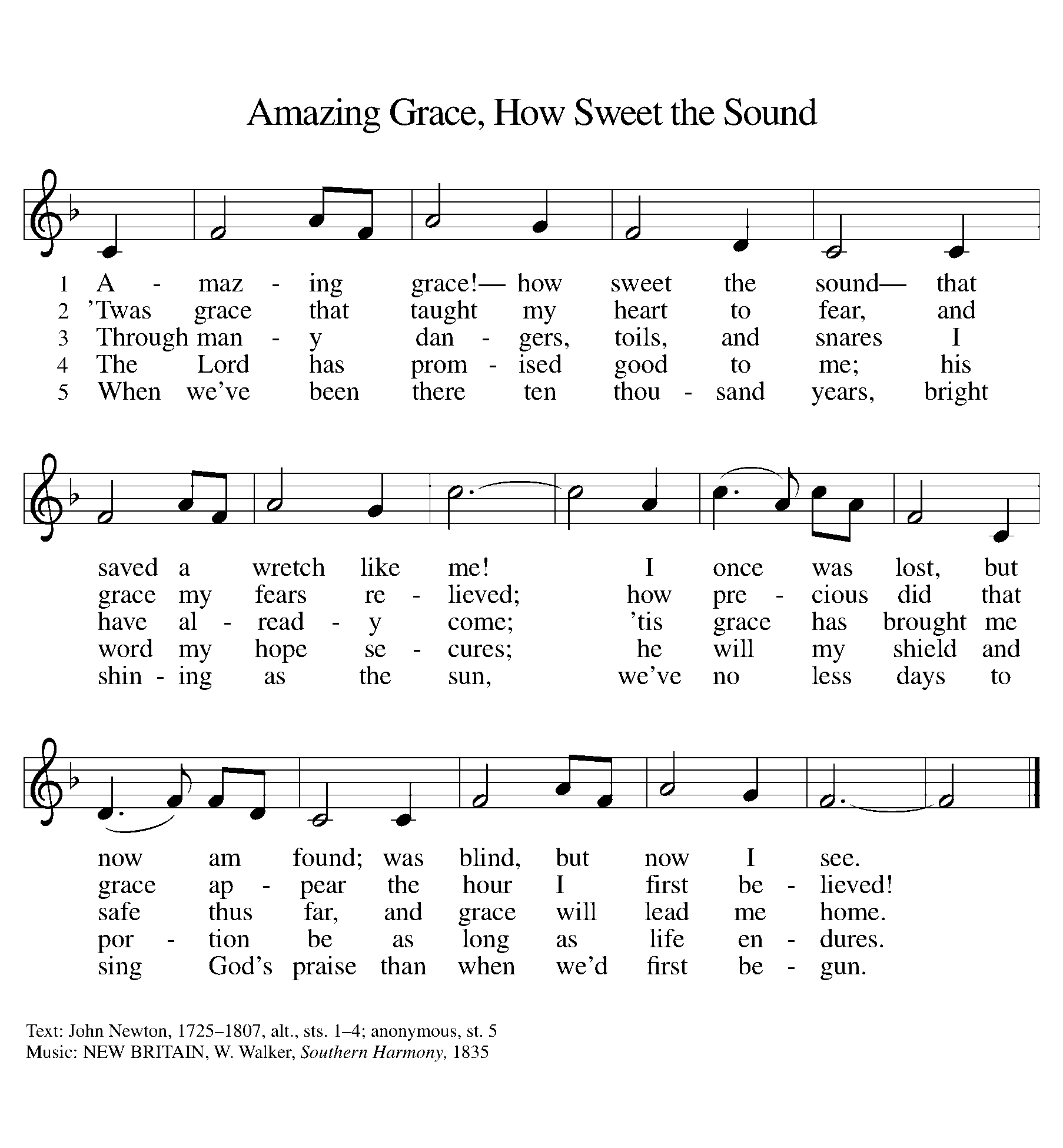 cREEDI believe in God, the Father almighty,creator of heaven and earth.I believe in Jesus Christ, God’s only Son, our Lord,who was conceived by the Holy Spirit,born of the virgin Mary,suffered under Pontius Pilate,was crucified, died, and was buried;he descended to the dead.*On the third day he rose again;he ascended into heaven,he is seated at the right hand of the Father,and he will come to judge the living and the dead.I believe in the Holy Spirit,the holy catholic church,the communion of saints,the forgiveness of sins,the resurrection of the body,and the life everlasting. Amen.*Or, “he descended into hell,” another translation of this text in widespread use.prayers of IntercessionSustained by God’s abundant mercy, let us pray for the church, the world, and all of creation.A brief silence.Eternal God, you seal us by the Holy Spirit and mark us with the cross of Christ forever in baptism. Inspire us by your love as together we strive for justice and peace in all the earth. We pray especially for St. Peter Lutheran Church in Battle Creek and Rev. Edward Ruble. Merciful God,receive our prayer.Creating God, by your word you have made all things, and you hate nothing you have made. Teach us to perceive the beauty of the breadth of your creation, from the grandest mountain range to the smallest springtime bud. Merciful God,receive our prayer.Powerful God, you anoint kings and establish rulers. Guide the work of heads of state and elected officials. Encourage them to lead with justice and to remove barriers that impede the well-being of all. Merciful God,receive our prayer.Shepherding God, you lead us beside still waters and restore our souls. Keep watch over those who weep; tend all who are sick and comfort those who grieve. We pray especially for the people of the MSU community, Ukraine, Turkey, and Syria. Merciful God,receive our prayer.God our host, you fill us at your table with more than we could ever ask. Feed us with hunger for justice. Equip the feeding ministries of this congregation and community. Nourish us so we can nourish our neighbors. Merciful God,receive our prayer.God of history, with thanksgiving we remember our ancestors in faith who cared for your people (especially Joseph, Guardian of Jesus). We praise you for the ways they formed the faith of others and continue to inspire us. Merciful God,receive our prayer.We lift our prayers to you, O God, trusting in your steadfast love and your promise to renew your whole creation; through Jesus Christ our Savior.Amen.Peace The peace of Christ be with you always.And also with you.Offering & Offering song	“Create in Me a Clean Heart” ELW 186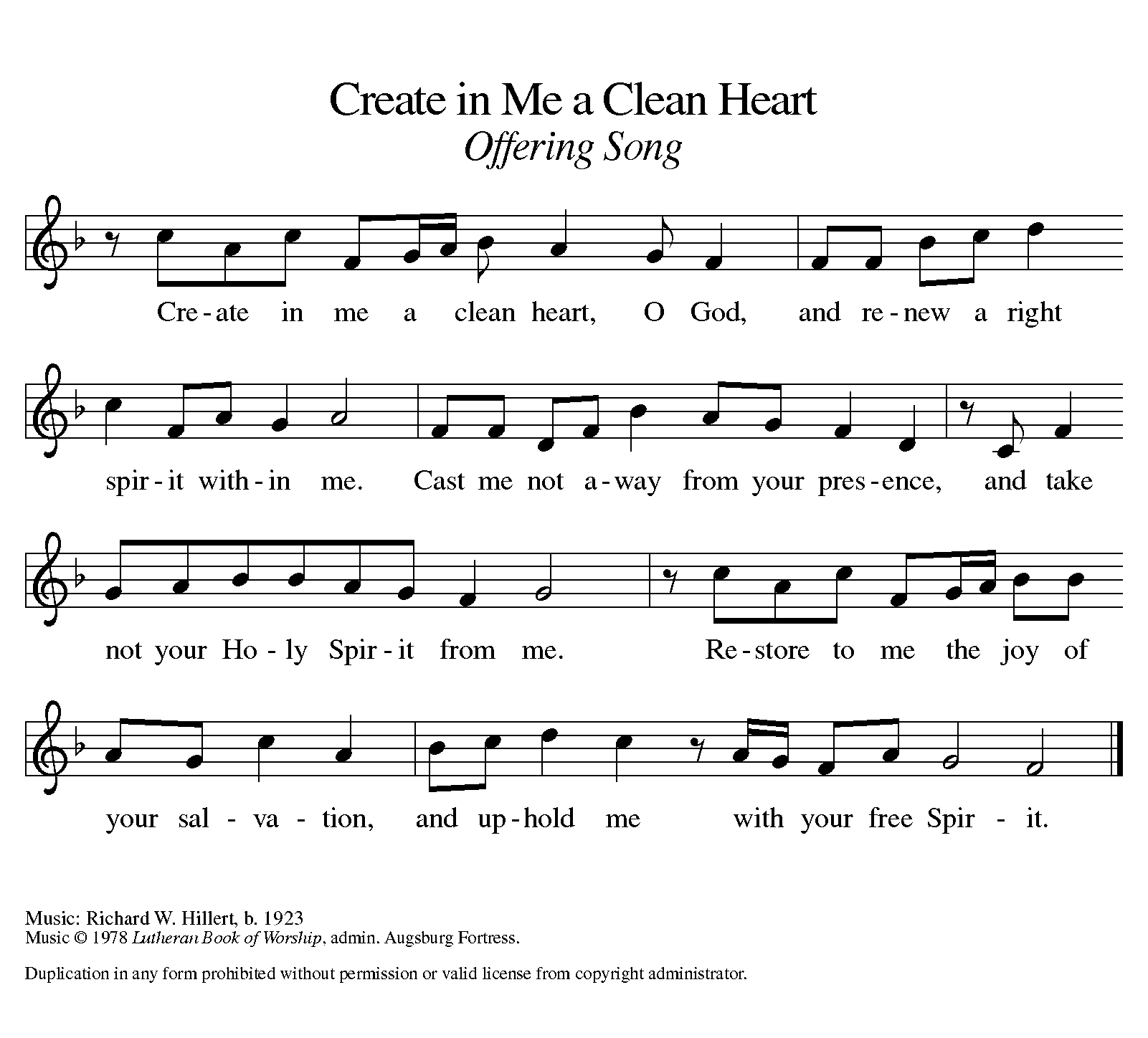 Offering Prayer Let us pray. Holy God, gracious and merciful, you bring forth food from the earth and nourish your whole creation. Turn our hearts toward those who hunger in any way, that all may know your care; and prepare us now to feast on the bread of life, Jesus Christ, our Savior and Lord.Amen.Great Thanksgiving Dialogue The Lord be with you.And also with you.Lift up your hearts.We lift them to the Lord.Let us give thanks to the Lord our God.It is right to give our thanks and praise.Holy, Holy, Holy 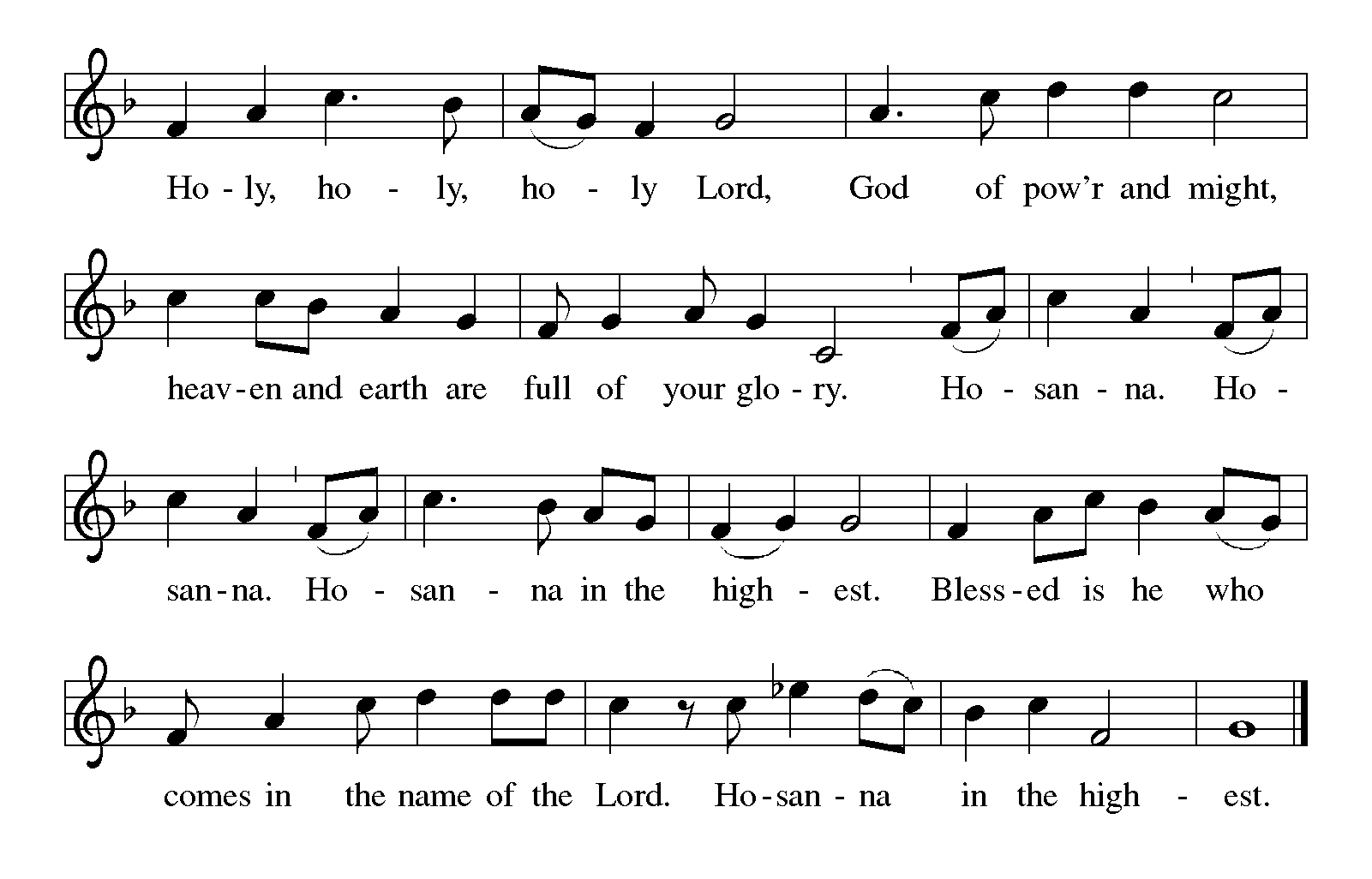 Thanksgiving at the Table In the night in which he was betrayed,our Lord Jesus took bread, and gave thanks;broke it, and gave it to his disciples, saying:Take and eat; this is my body, given for you.Do this for the remembrance of me.Again, after supper, he took the cup, gave thanks,and gave it for all to drink, saying:This cup is the new covenant in my blood,shed for you and for all people for the forgiveness of sin.Do this for the remembrance of me.Lord’s Prayer Gathered into one by the Holy Spirit, let us pray as Jesus taught us.Our Father in heaven,hallowed be your name,your kingdom come,your will be done,on earth as in heaven.Give us today our daily bread.Forgive us our sinsas we forgive thosewho sin against us.Save us from the time of trialand deliver us from evil.For the kingdom, the power,and the glory are yours,now and forever. Amen.Invitation to Communion  Taste and see that the Lord is good. communion	*continuous*People are welcome to kneel at the altar rail for a time of prayer after they receive their communion elementsSongS During Communion “Be Thou My Vision” ELW 793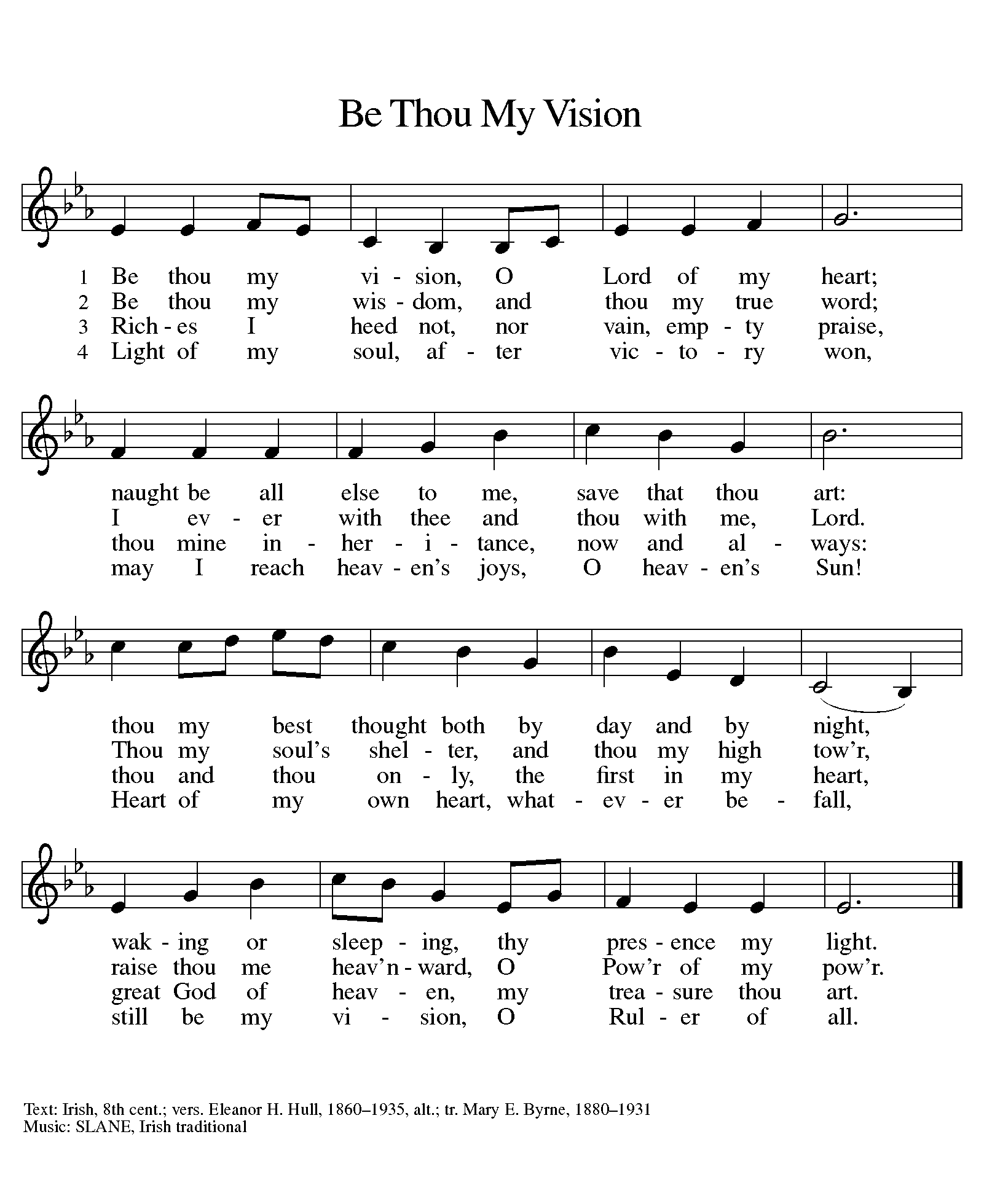 “Just as I Am Without One Plea” ELW 592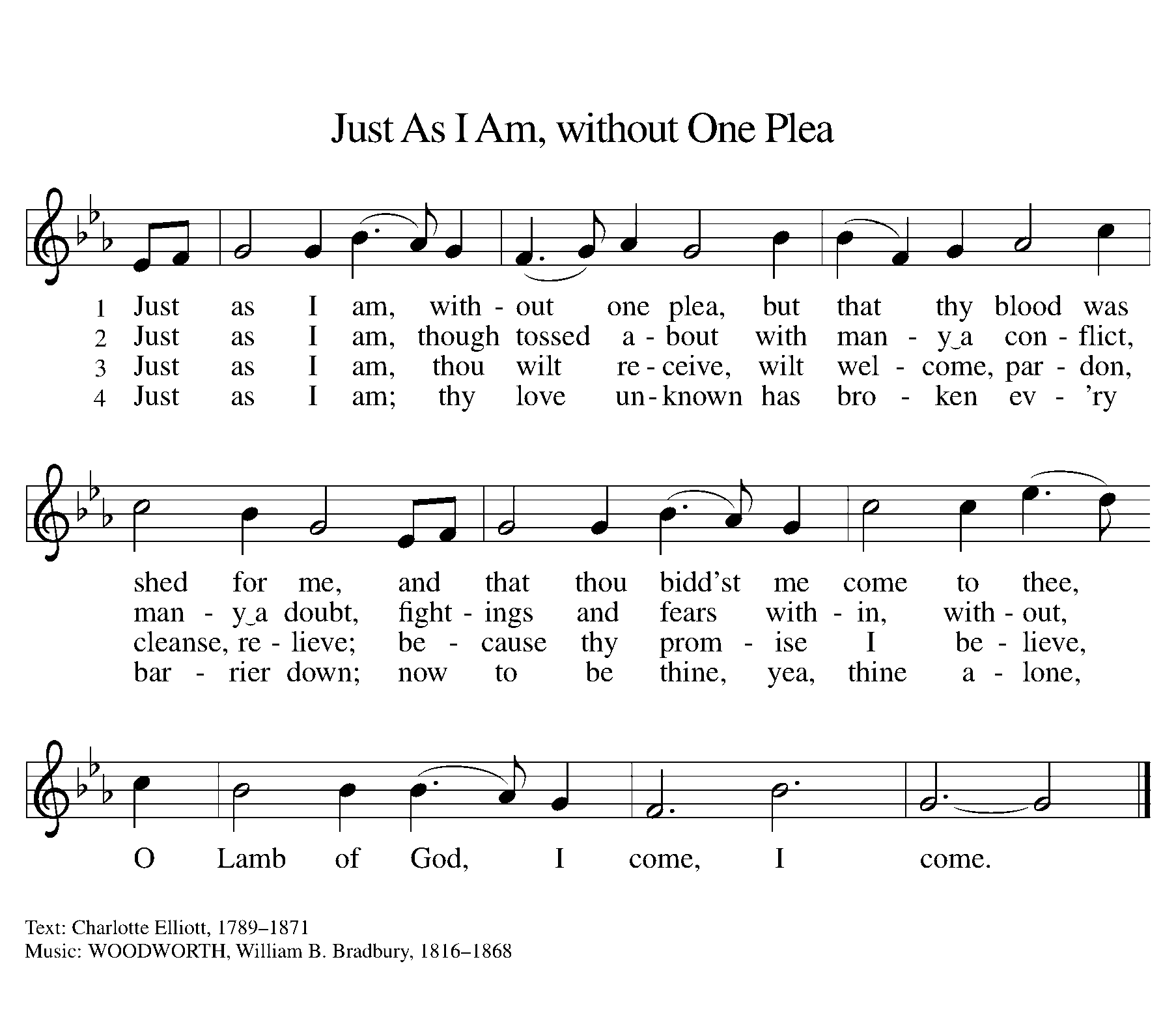 BLESSING AFTER COMMUNIONThe body and blood of our Lord Jesus Christ bless you and keep you in His grace.PRAYER AFTER COMMUNIONO God, in this holy communion you have welcomed us into your presence, nourished us with words of mercy, and fed us at your table. Amid the cares of this life, strengthen us to love you with all our heart, serve our neighbors with a willing spirit, and honor the earth you have made; through Christ our Lord.Amen.BlessingChrist Jesus dwell in our hearts through faith, as we are being rooted and grounded in love, strengthened by the Spirit, and filled with all the fullness of God.Amen.Sending SonG	“In the Cross of Christ I Glory” ELW 324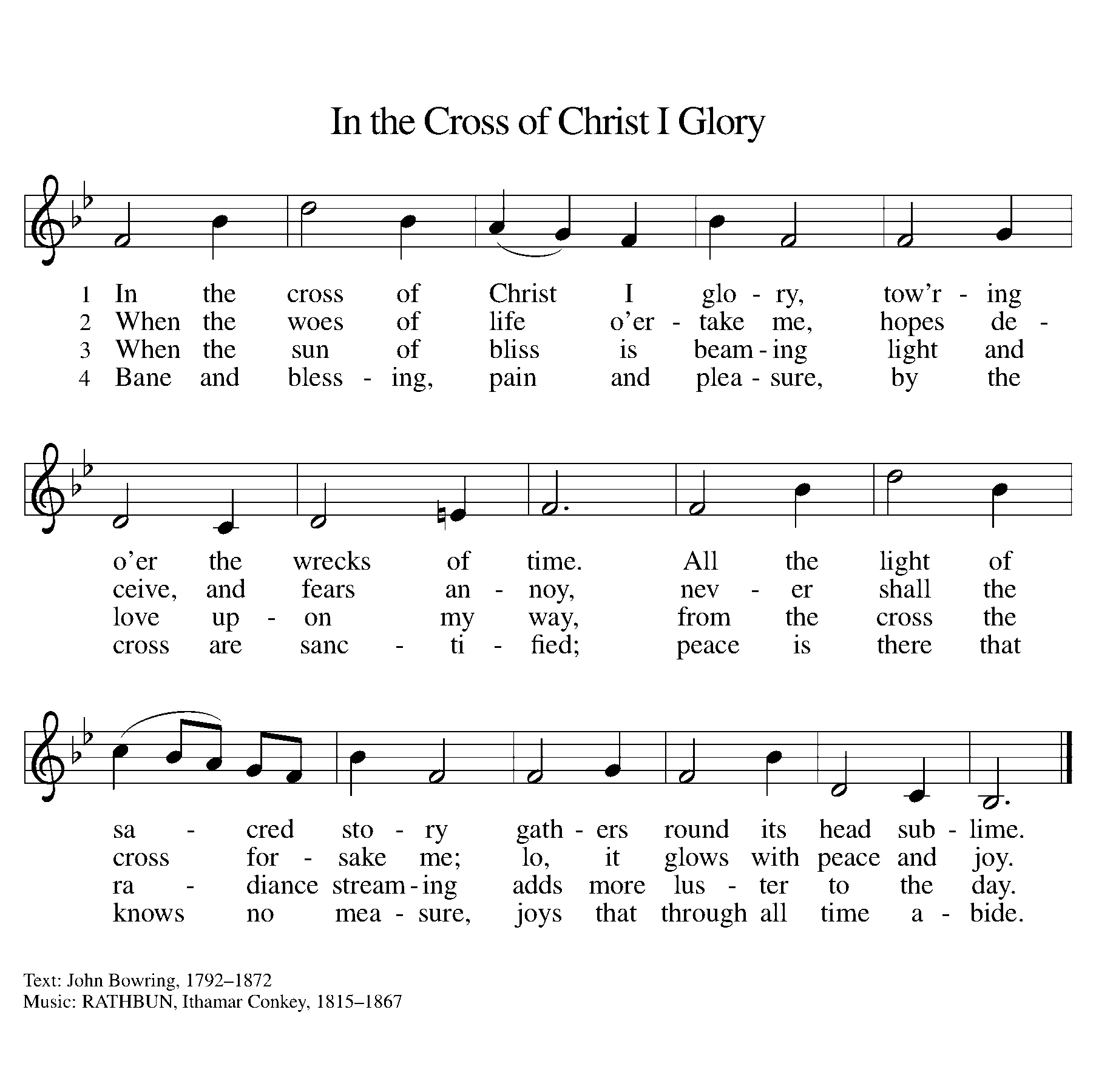 Dismissal Go in peace. Christ is with you.Thanks be to God.From sundaysandseasons.com. Copyright © 2017 Augsburg Fortress. All rights reserved.Thank you to all who served in worship today!Presider: Pastor Becky Ebb-SpeeseMusician: Jayne FlanniganAcolyte: Lexi GriffinElder: Dan Utterback Trustee: Martha YoderOffering Counters: Jerry Engle & Carlotta WillardSafety Person: Jerry EngleThis week at Zion:Night of Music and Worship tonight at Lakewood Church at 6:00 PMZLCW Circle Meeting 1:00 PM, Tuesday, March 21Men’s Coffee, 8 AM Wednesday, March 22Soup Service, 6 PM Wednesday, March 22Lenten Service, 7 PM Wednesday, March 22 Theme: The faith of the IsraelitesANNOUNCEMENTSUpdate on Pastoral Call Process:  Council is required to complete the Congregational Profile before the synod can start looking for candidates. As part of this process, we sent a survey to all confirmed members asking for input on what gifts and priorities our new pastor should focus on. Please complete this survey and return it to Zion no later than April 2nd. Extra copies are on the table in the Narthex. If you have questions, please speak with Paul or any member of Council. Easter lilies are available for $12.95 for a 6 inch pot.  Mary has to call in our order by March 22nd.  If you are interested, there will sign up sheets in the narthex this Sunday.  You may call Mary at home also to order.Thank youEaster Bags: The ZLCW is once again sponsoring Easter bags for the shut-ins.  Bags will be in the Fellowship Hall starting Sunday, March 19th, they will be removed Palm Sunday, April 2nd. There are 10 bags; 2 of them need to be mailed, so cards only in those two (Vi Aho and Gene and Donna Beyer).  The others will be delivered by volunteers. Thank you, if you have any questions, see Dawn or Buffy.Easter Egg Hunt will be following service on Easter morning, Sunday, April 9. We're asking the congregation to consider donating candy and coins for the eggs by March 26. Non-chocolate candy or gum are also requested. Please provide small items that can fit into the eggs. Please bring your kids, grandkids or any other kiddos to our Easter Egg Hunt! Women’s Spring Conference meeting is Saturday April 22, 2023 from 10:00 AM to 3:00 PM; with registration & snacks from 9:30 to 10:00. It will be at Trinity Lutheran Church, 504 Westnedge Avenue, Kalamazoo, Michigan 49008.The cost is $10.00. There will also be fellowship opportunities, Bible study, and a worship service. Please Contact Linda Ward 269-344-8684 by  April 15, 2023 to reserve your place. You may pay at the door upon arrival.Silent Auction: The ZLCW is looking for items for our Silent Auction in June.  We need the items by May 14th. Please see Dawn Brodbeck, so she came include the items in the advertising.VBS Date Change:  Our one-day VBS has been changed to Tuesday, June 27th to ensure we have the largest number of volunteers available to help. A sign-up sheet will be in the Narthex soon. We will also be holding a meeting in April for all who are interested in helping. It will be a great day for the kids, and we hope you can be a part of this important ministry.